Муниципальное бюджетное общеобразовательное учреждение«Гальбштадтская средняя общеобразовательная школа» «Красноармейская ООШ» - филиал МБОУ «Гальбштадтская СОШ»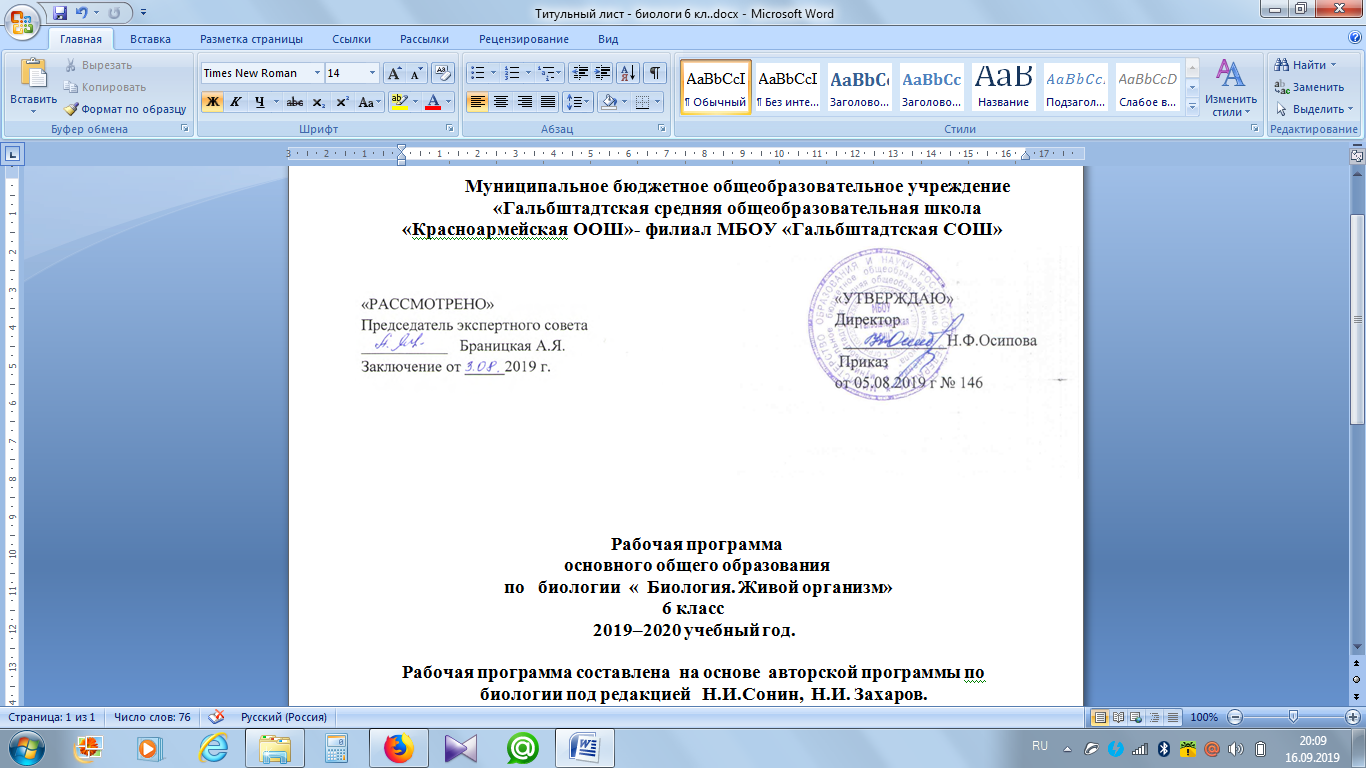 Рабочая программаосновного общего образованияпо музыкедля 6 класса2019-2020 учебный годРабочая программа составлена на основе авторской программы по музыкеГ.П. Сергеевой, Е.Д. КритскойПрограмму составилаИокерс М.В. учитель Музыкип. Красноармейский 2019г.Пояснительная запискаДанная рабочая программа учебного предмета «Музыка» адресована учащимся 6 классов и составлена в соответствии с Нормативными документами- Федеральный перечень учебников, рекомендуемых к использованию при реализации имеющих государственную аккредитацию образовательных программ начального общего, основного общего, среднего общего образования (утв. приказом Министерства образования и науки РФ от 31 марта 2014 г. № 253) с изменениями.- Основная образовательная программа (начального, основного, среднего) общего образования МБОУ «Гальбштадтская СОШ» Немецкого национального района Алтайского края (приказ от 05 августа 2019г. №146)- Учебный план (начального, основного, среднего) общего образования МБОУ «Гальбштадтская СОШ» 2019-2020 учебный год (приказ от 05 августа 2019г. №146)- Календарный учебный график МБОУ «Гальбштадтская СОШ» на 2019-2020 учебный год (приказ от 05 августа 2019г. №146) - Положение о рабочей программе учебных предметов, направленных на достижение образовательных результатов в соответствии с требованиям ФГОС и ФкГОС (утв. приказом директора от 01 августа 2018г. №193)Методическими материалами- Сергеева Г. П. Музыка. 5—7 классы. Искусство. 8—9 классы. Сборник рабочих программ. Предметная линия учебников Г. П. Сергеевой, Е. Д. Критской : учебное пособие для общеобразоват. организаций / Г. П. Сергеева, Е. Д. Критская, И. Э. Кашекова. — 4-е изд., дораб. — М. : Просвещение, 2016. — 126 с.Поурочные разработки   Уроки музыки. 6 класс :/ Г.П. Сергеева, Е.Д. Критская. – М. : Просвещение, 2014.Средства обучения:Сергеева Г.П., Критская Е.Д. Музыка. 6 класс : учебник для учащихся общеобразоват. учреждений / Г.П. Сергеева, Е.Д. Критская. – М. :Просвещение, 2013.Цель курса: развитие музыкальной культуры школьников как неотъемлемой части их духовной культуры.Задачи музыкального образования учащихся 5 – 7 классов:развитие музыкальности; музыкального слуха, певческого голоса, музыкальной памяти, способности к сопереживанию; образного и ассоциативного мышления, творческого воображения;освоение музыки и знаний о музыке, ее интонационно-образной природе, жанровом и стилевом многообразии, особенностях музыкального языка; музыкальном фольклоре, классическом наследии и современном творчестве отечественных и зарубежных композиторов; о воздействии музыки на человека; о ее взаимосвязи с другими видами искусства и жизнью;овладение практическими умениями и навыками в различных видах музыкально-творческой деятельности: в слушании музыки, пении (в том числе с ориентацией на нотную запись), музыкально-пластическом движении, драматизации исполняемых произведений;воспитание эмоционально-ценностного отношения к музыке; устойчивого интереса к музыке и музыкальному искусству своего народадругих народов мира; музыкального вкуса учащихся; потребности в самостоятельном общении с высокохудожественной музыкой и музыкальном самообразовании; слушательской и исполнительской культуры учащихся.программе 6 класса рассматривается многообразие музыкальных образов, запечатленных в жанрах вокальной, инструментальной и инструментально-симфонической музыки. Музыкальный образ рассматривается как живое, обобщенное представление о действительности, выраженное в звуках. В сферу изучения входят также интонационная природа музыкальных образов, приемы взаимодействия и развития различных образных сфер в музыкальном искусстве. Приоритетным направлением содержания программы и УМК по-прежнему остается русская музыкальная культура. Фольклор, классическое наследие, музыка религиозной традиции, современные музыкальные направления музыкального искусства формируют у учащихся национальное самосознание, понимание значимости своей культуры в художественной картине мира.соответствии с Образовательной программой школы рабочая программа по музыке рассчитана на 35 часов в год, т.е. 1 раз в неделю. Сроки реализации данной программы – 2019-2020 учебный год. При реализации содержания программы основными видами практической деятельности на уроке являются: I – слушание музыки, II – выполнение проблемно-творческих заданий, III – хоровое пение. Организация видов деятельности предполагает участие всех компонентов учебно-методического комплекта – учебника, дневника музыкальных наблюдений, нотных хрестоматий для учителя, музыкальной фонохрестоматии, каждый из видов деятельности непременно соотносится с содержанием учебника.Содержание учебного курса  раскрывается в двух учебных темах: «Мир образов вокальной и инструментальной музыки»; «Мир образов камерной и симфонической музыки». Реализация данной программы опирается на следующие методы музыкального образования: - метод художественного, нравственно-эстетического познания музыки; - метод интонационно-стилевого постижения музыки; - метод художественного контекста; - метод создания «композиций»; - метод перспективы и ретроспективы; - метод создания «композиций»; - метод игры. Для реализации целей и задач обучения музыке по данной программе используется УМК по музыке Программа «Музыка» (5–7 кл.) (Г.П. Сергеевой, Е.Д. Критской).Г.П. Сергеева, Е.Д. Критская Музыка: учебник для 6 кл.Нотная хрестоматия для 6кл.  Фонохрестоматия для 6 кл.Из другой печатной продукции учитель может использовать методические журналы по искусству, словари, энциклопедии, книги о музыке, музыкантах, научно-популярную литературу по искусству, иллюстрации по музыке, портреты выдающихся композиторов и исполнителей, нотные сборники с вокально-хоровыми и инструментальными произведениями. На уроке необходимо иметь фортепиано (баян), комплект детских музыкальных инструментов и разновидности народных инструментов.К техническим средствам обучения, которые могут эффективно использоваться на уроках музыки, относятся DVD-плеер или музыкальный центр, универсальный портативный компьютер. Музыкальные инструменты: фортепиано. Возможно использование клавишного синтезатора.Планируемые  результаты освоения предметаЗнать/понимать:жизненно-образное содержание музыкальных произведений разных жанров;специфику лирических, эпических, драматических музыкальных образов;имена выдающихся русских и зарубежных композиторов, приводить примеры их произведений;иметь представление о приемах взаимодействия и развития образов музыкальных произведений.Уметь:различать лирические, эпические, драматические музыкальные образы;определять по характерным признакам принадлежность музыкальных произведений к соответствующему жанру и стилю – музыка классическая, народная, религиозная, современная;владеть навыками музицирования: исполнение песен (народных, классического репертуара, современных авторов), напевание запомнившихся мелодий знакомых музыкальных произведений;анализировать различные трактовки одного и того же произведения, аргументируя исполнительскую интерпретацию замысла композитора;раскрывать образный строй музыкальных произведений на основе взаимодействия различных видов искусства;развивать навыки исследовательской художественно-эстетической деятельности (выполнение индивидуальных и коллективных проектов).Использовать приобретенные знания и умения в практической деятельности и повседневной жизни:развивать умения и навыки музыкально-эстетического самообразования: формирование фонотеки, посещение концертов, театров и т.д.;проявлять творческую инициативу, участвуя в музыкально-эстетической жизни класса, школы.Метапредметные результаты изучения музыки - это основные способы деятельности, применение при решении проблем в реальных жизненных ситуациях:Сравнение, анализ, обобщение, нахождение ассоциативных связей между произведениями разных видов искусства.Работа с разными источниками информации; стремление к самостоятельному общению с искусством и художественному самообразованию.Умение участвовать в музыкально-эстетической жизни класса, школы и продуктивно сотрудничать (общаться, взаимодействовать) со сверстниками при решении различных задач.Личностные результаты:Развитое музыкально-эстетическое чувство, проявляющееся в эмоционально-ценностном отношении к искусству.Реализация творческого потенциала в процессе коллективного (или индивидуального) музицирования при воплощении музыкальных образов.Позитивная самооценка своих музыкально-творческих возможностей.Содержание раскрывается в двух учебных темах: «Мир образов вокальной и инструментальной музыки»; «Мир образов камерной и симфонической музыки».Реализация данной программы опирается на следующие методы музыкального образования:метод художественного, нравственно-эстетического познания музыки;метод интонационно-стилевого постижения музыки;метод художественного контекста;метод создания «композиций»;метод перспективы и ретроспективы;метод создания «композиций»;метод игры.Виды музыкальной деятельности, используемые на уроке, весьма разнообразны и направлены на полноценное общение учащихся с высокохудожественной музыкой. В сферу исполнительской деятельности учащихся входит: хоровое, ансамблевое и сольное пение; пластическое интонирование и музыкально-ритмические движения; различного рода импровизации (ритмические, вокальные, пластические и т.д.), инсценирование (разыгрывание песен), сюжетов музыкальных пьес программного характера, фольклорных образцов музыкального искусства. Кроме того, проблемные, дискуссионные, «открытые» вопросы и разноуровневые задания, предполагающие аргументацию и личностную оценку учащегося, поддерживающие состояние творческого поиска детей и учителя. Качестве форм контроля используются творческие задания, анализ музыкальных произведений, музыкальные викторины, уроки-концерты.Календарно - тематический план678910111213141516232425262728293031323334Лист внесения измененийЛист экспертизы рабочей программы учебного предмета, курсаУчебный предмет_музыка_______________,         ___6____классСоставитель программы__Иокерс Марина Владимировна______________________________Эксперт:______________________________________________________________________Дата заполнения:     _______________________20__г.Выводы эксперта:________________________________________________________________________________________________________________________________________________________«РАССМОТРЕННО»Председатель экспертного совета________________ Браницкая А.Я.Заключение от _________ 2019г.«УТВЕРЖДАЮ»Директор ______________ Н.Ф. ОсиповаПриказ № _____От «____» _________________ 2019г.№ п/пТема урокаТема урокаКол-воЭлементы содержанияДатачасовМир образов вокальной и инструментальной музыки (17ч.)Мир образов вокальной и инструментальной музыки (17ч.)Мир образов вокальной и инструментальной музыки (17ч.)Мир образов вокальной и инструментальной музыки (17ч.)Мир образов вокальной и инструментальной музыки (17ч.)Мир образов вокальной и инструментальной музыки (17ч.)Мир образов вокальной и инструментальной музыки (17ч.)1УдивительныйУдивительныймир1Что роднит музыкальную и разговорную4.09.19музыкальныхмузыкальныхречь? (Интонация.) Мелодия - душа музыки.образов Музыкальный образ -это живоеобобщенное представление одействительности, выраженное в музыкальных интонациях. Классификация музыкальных жанров: вокальная и инструментальная музыка2Образыромансов  иромансов  и1Расширение представлений о жанре романса.песенрусскихрусских Взаимосвязь разговорных и музыкальных11.09.19композиторовкомпозиторов интонаций в романсах. Триединство«композитор - исполнитель - слушатель»«композитор - исполнитель - слушатель»3Двамузыкальныхмузыкальных1Музыкальный портрет. Единствопосвящения.посвящения.содержания и формы. Приемы развития18.09.19Портрет в музыке иПортрет в музыке иПортрет в музыке имузыкального образа. Особенностиживописиживописимузыкальной формы. Сравнениеисполнительских трактовок. Знакомство сшедеврами: вокальной музыки - романсом«Я помню чудное мгновенье»; инструментальной музыка -   «Вальсом-фантазией».Своеобразие почерка композитора М.Глинки4«Уноси мое сердце в«Уноси мое сердце в«Уноси мое сердце в1Жизнь и творчество С. В. Рахманинова.звенящую даль...»звенящую даль...»звенящую даль...»Знакомство с миром образов музыки композитора на примере романа «Сирень».25.09.19  Роль мелодии и аккомпанемента.Исполнительские интерпретации.5МузыкальныйМузыкальныйобраз1Жизнь и творчество Ф. И. Шаляпина. Мастерство исполнителя и мир музыкальных2.10.19имастерствомастерствоисполнителяобразов. Сопоставление образов музыки иизобразительного искусстваОбряды  и  обычаи  вОбряды  и  обычаи  вОбряды  и  обычаи  в1Лирические образы свадебных обрядовых9.10.19фольклореивпесен. Песня-диалог. Воплощение обрядатворчествесвадьбы в операх русских композиторовкомпозиторовкомпозиторов(на примере одной из опер по выборуучителя)Образыпесенпесен1Знакомство с вокальным стилем бельканто.зарубежныхОсвоение вокального и инструментального16.10.19композиторов.композиторов.жанров -баркаролы (песни на воде).Искусствопре-Знакомство с выдающимися именамикрасного пениякрасного пенияисполнителей бельканто, отечественными изарубежнымиСтаринныйпеснипесни1Знакомство с жизнью и творчеством Ф. Шу-23.10.19мир.БалладаБалладаберта. Освоение нового вокального жанра -«Лесной царь»«Лесной царь»баллады. Выявление средств выразитель-ности  разных видов искусства (литературного, музыкального и изобразительного) всоздании единого образаОбразырусскойрусской1Особенности развития народной музыкинародноймузыки.музыки.Древней Руси. Связи русского музыкального6.11.19Народное  искусствоНародное  искусствоНародное  искусствофольклора с жизнью человека. Роль музыкиДревней РусиДревней Русив народных праздниках. ( скоморохи -странствующие актеры. Жанры и формынародной музыки. Музыкальный язык,инструменты, современные исполнителинародных песенРусскаядуховнаядуховная1Особенности развития духовной13.11.19музыка(церковной) музыки в Древней Руси висторическом контексте (от знаменногораспева до партерного пения). Различныежанры церковного пения. Знакомство сновым жанром - хоровым концертом.Знакомство с жизнью и творчеством М. С.БерезовскогоВ. Г. Кикта. «ФрескиВ. Г. Кикта. «ФрескиВ. Г. Кикта. «Фрески1Углубленное знакомство с концертнойСофии Киевской»Софии Киевской»симфонией В. Кикты «Фрески Софии Киевской»20.11.19Симфония1Углубление знакомства с хоровой симфо-27.11.19«Перезвоны»«Перезвоны»В.нией-действом «Перезвоны» В. Гаврилина.Гаврилина. МолитваГаврилина. МолитваГаврилина. МолитваЖанр молитвы в музыке отечественныхкомпозиторов. Выявление глубоких связейкомпозиторской музыки с народнымтворчествомОбразы духовнойОбразы духовной1Характерные особенности музыкального4.12.19Образы духовнойОбразы духовнойязыка И.С.Баха. Выразительныемузыки Западноймузыки Западнойязыка И.С.Баха. Выразительныемузыки Западноймузыки Западнойвозможности органа. ОсобенностиЕвропы. Небесное иЕвропы. Небесное иЕвропы. Небесное ивозможности органа. ОсобенностиЕвропы. Небесное иЕвропы. Небесное иЕвропы. Небесное иразвития музыки в полифонии.земное в музыкеземное в музыкеразвития музыки в полифонии.земное в музыкеземное в музыкеПолифонический 2-частный цикл: токкатаБаха.и фуга, прелюдия и фуга. Современнаярок-обработка музыки И.С.БахаОбразы   скорбиОбразы   скорбии1Углубление понимания языка11.12.19печализападноевропейской музыки на примерекантаты, реквиемаФортунаправитправит1Знакомство с кантатой К. Орфа «Кармина18.12.19миромбурана»Авторскаяпесня:песня:1История развития авторской песни от Сред-25.12.19прошлоеиневековья и до нашего времени. Жанры,настоящееособенности и исполнители авторской песни17Джаз –искусство XXДжаз –искусство XX1История развития джазовой музыки, ее15.01.2015.01.20векаистоки (спиричуэл, блюз). Джазовые им-провизации и обработки. Взаимодействиелегкой и серьезной музыки (рок-музыка исимфоджаз)Мир образов камерной и симфонической музыки (18ч.)Мир образов камерной и симфонической музыки (18ч.)Мир образов камерной и симфонической музыки (18ч.)Мир образов камерной и симфонической музыки (18ч.)Мир образов камерной и симфонической музыки (18ч.)Мир образов камерной и симфонической музыки (18ч.)18Вечныетемы1Единая основа всех искусств - жизнь. Виды22.01.2022.01.20искусстваи  жизни.музыкальных произведений по способуОбразыкамернойисполнения (вокальные, инструментальные)музыки и условиям исполнения и восприятия (камерные, симфонические). Программная (камерные, симфонические). Программная музыка. Принципы музыкальногоразвития (повтор, контраст,вариационностъ)19ИнструментальнаяИнструментальная1Творческий облик Ф. Шопена, широта его29.01.2029.01.20балладавзглядов на мир. Истоки творчествакомпозитора. Контраст музыкальныхобразов, воплощенных в различныхжанрах фортепианной миниатюры(прелюдиях, вальсах, мазурках, полонезах,этюдах). Инструментальная баллада -жанр романтического искусства20Ночной пейзажНочной пейзаж1Жанр камерной музыки - ноктюрн. Образы5.02.205.02.20«ночной музыки». Музыка - выражениеличных чувств композитора. Картинная га-лерея21ИнструментальныйИнструментальный1Зарождение и развитие жанра камерной12.02.2012.02.20концертмузыки - инструментального концерта.Различные виды концерта, программнаямузыка. А. Вивальди «Весна» (из цикла«Времена года»). И. С. Бах «Итальянскийконцерт». Особенности стиля барокко22Космический пейзажКосмический пейзаж1Знакомство учащихся с новым «звуковым19.02.2019.02.20миром» через произведения Ч. Айвза«Космический пейзаж» и Э. Н. Артемьева«Мозаика». Мир космических образов.Выразительные возможности электрому-зыкальных инструментов (синтезатора).Картинная галереяОбразы1Знакомство с музыкальными иллюстра-26.02.20симфоническойциями Г. В. Свиридова к повести А. С.музыкиПушкина «Метель». Широкие связимузыки и литературы. Возможностисимфонического оркестра в раскрытииобразов литературного произведения.Стиль композитора Г. В. СвиридоваОбразы1Образы русской природы в музыке4.03.20симфоническойГ.Свиридова. Возможностимузыкисимфонического оркестра в раскрытииобразов литературного произведения.Стилистические особенностимузыкального языка Г.Свиридова.Особенности развития музыкальногообраза в программной музыкеОбразы1Знакомство с музыкальными иллюстра-11.03.20симфоническойциями Г. В. Свиридова к повести А. С.музыкиПушкина «Метель». Широкие связимузыки и литературы. Возможностисимфонического оркестра в раскрытииобразов литературного произведения.Стиль композитора Г. В. СвиридоваСимфоническое1Основной принцип музыкального развития18.03.20развитие- сходство и различие. Основной приеммузыкальныхсимфонического развития музыки -образовконтраст. Построение музыкальнойформы (вариации, сонатная форма).Жанры симфония, сюита; чувство стиля имир образов музыки композитора напримере Симфонии № 40 В. А. Моцарта иоркестровой сюиты №41 («Моцартиана»)П. И. ЧайковскогоСимфоническое1Особенности жанров симфонии и1.04.20развитиеоркестровой сюиты. Стилистическиемузыкальныхмузыкальныхмузыкальныхособенности музыкального языкаобразов.  «В  печалиобразов.  «В  печалиобразов.  «В  печалиВ.Моцарта и  И.Чайковского. Сходство ивесел,  а  в  весельевесел,  а  в  весельевесел,  а  в  весельеразличие как основные принципыпечален»печален»печален»музыкального развития, построениямузыкальной формы. Различные видыконтраста. Контраст как сопоставлениевнутренне противоречивых состояний.Интерпретация и обработка классическоймузыкиПрограммнаяПрограммнаяПрограммная1Знакомство с жанром программной8.04.20увертюра   Бетховенаувертюра   Бетховенаувертюра   Бетховенаувертюры на примере увертюры Л. Ван«Эгмонт»«Эгмонт»«Эгмонт»Бетховена «Эгмонт». Сонатная форма. Миргероических образов увертюры «Эгмонт»Увертюра-фантазияУвертюра-фантазияУвертюра-фантазия1Взаимосвязь музыки и литературы.ПИ.ЧайковскогоВоплощение литературного сюжета в15.04.20«Ромео и Джульетта»«Ромео и Джульетта»«Ромео и Джульетта»программной музыке. Закреплениестроения сонатной формы. Контраст какконфликтное столкновениеУвертюра-фантазияУвертюра-фантазияУвертюра-фантазия1противоборствующих сил. ОбобщенныеПИ.Чайковскогообразы добра и зла, любви и вражды22.04.20«Ромео и Джульетта»«Ромео и Джульетта»«Ромео и Джульетта»МирМирмузыкального1Интерпретация литературного произведе-29.04.20театратеатрания (трагедии «Ромео и Джульетта») в му-зыкально-театральных жанрах: балете С. С.Прокофьева «Ромео и Джульетта», мю-МирМирмузыкального1Прокофьева «Ромео и Джульетта», мю-МирМирмузыкального1зикле Л. Бернстайна «Вестсайдская исто-театратеатразикле Л. Бернстайна «Вестсайдская исто-театратеатрария», опере К. В. Глюка, рок-опере А. Б.6.05.20рия», опере К. В. Глюка, рок-опере А. Б.6.05.20Журбина «Орфей и Эвридика».Взаимодействие слова, музыки, сцени-ческого действия, изобразительного ис-кусства, хореографии, «легкой» и серьезноймузыкиОбразы киномузыкиОбразы киномузыкиОбразы киномузыки1Продолжение воплощения сюжета траге-13.05.20дии В. Шекспира «Ромео и Джульетта» вкиномузыке (Л. Берн-стайн, Н. Рот). Обоб-щение знаний о различных жанрах музыкиОбразы киномузыкиОбразы киномузыкиОбразы киномузыки1щение знаний о различных жанрах музыки20.05.20в фильмах отечественного кинематографа35Обобщение темы1Жизнь – единая основа художественных27.05.20«Музыкальнаяобразов любого вида искусства.драматургия»Своеобразие и специфика художественныхобразов камерной и симфоническоймузыки. Общечеловеческая значимостьнастоящего искусства. Вечные темыискусства№Дата урокаТема урокаСодержание измененийОснование изменений№Критерии и показателиВыраженность критерияесть (+),  нет (-)Комментарий эксперта(при показателе «нет») Полнота структурных компонентов рабочей программы Полнота структурных компонентов рабочей программы Полнота структурных компонентов рабочей программы Полнота структурных компонентов рабочей программы1.1Титульный лист1.2.Пояснительная записка1.3.Планируемые результаты освоения учебного предмета, курса1.4.Содержание 1.5.Календарно-тематический план1.6.Лист внесения изменений в РПКачество пояснительной записки рабочей программыКачество пояснительной записки рабочей программыКачество пояснительной записки рабочей программыКачество пояснительной записки рабочей программы2.1.Отражает полный перечень нормативных документов и материалов, на основе которых составлена рабочая программа:ФГОС НОО, ФГОС  ООО, ФкГОСосновная образовательная программа школы (целевой компонент, программа развития УУД);учебный план НОО, ООО МБОУ «Гальбштадтская СОШ»;положение о рабочей программе в школе;примерная программа по учебному предмету; авторская программа по учебному предмету для соответствующего класса.2.2.Содержит информацию о количестве часов, на которое рассчитана рабочая программа в год, неделю2.3.Указаны библиографические ссылки на все документы и материалы, на основе которых составлена рабочая программа2.4. Цели и задачи изучения предмета в соответствующем классе2.5.Убедительное обоснование в случае, когда РП содержит отступления от авторской программыКачество описания планируемых результатов освоения учебного предмета, курсаКачество описания планируемых результатов освоения учебного предмета, курсаКачество описания планируемых результатов освоения учебного предмета, курсаКачество описания планируемых результатов освоения учебного предмета, курса3.1.Планируемые результаты соотносятся с целями и задачами изучения предмета в данном классе3.2.Отражается уровневый подход к достижению планируемых результатов «учение научится», «ученик получит возможность научиться»Качество календарно-тематического планированияКачество календарно-тематического планированияКачество календарно-тематического планированияКачество календарно-тематического планирования4.1.Отражает информацию о продолжительности изучения раздела4.2.Отражает информацию о теме каждого урока, включая темы контр, лаборат., практич. работГрамотность оформления рабочей программы:  соответствие требованиям информационной грамотностиГрамотность оформления рабочей программы:  соответствие требованиям информационной грамотностиГрамотность оформления рабочей программы:  соответствие требованиям информационной грамотностиГрамотность оформления рабочей программы:  соответствие требованиям информационной грамотности5.1.Содержание разделов соответствует их назначению5.2.Текст рабочей программы структурирован5.3.Текст рабочей программы представлен технически грамотно